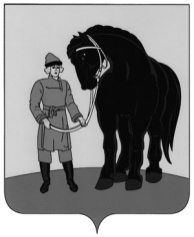 АДМИНИСТРАЦИЯ ГАВРИЛОВО-ПОСАДСКОГОМУНИЦИПАЛЬНОГО РАЙОНА ИВАНОВСКОЙ ОБЛАСТИПОСТАНОВЛЕНИЕот 05.04.2018 № 172-пО внесении изменений в постановление администрации Гаврилово-Посадского муниципального района от 28.01.2016 №19-п «Об утверждении административного регламента предоставления муниципальной услуги «Выдача справок и иных документов в Гаврилово-Посадском городском поселении»(в редакции от 02.02.2018 №58-п)В соответствии с Федеральным законом от 06.10.2003 № 131-ФЗ «Об общих принципах организации местного самоуправления в Российской Федерации», Федеральным законом от 27.07.2010 № 210-ФЗ «Об организации предоставления государственных и муниципальных услуг» и частью 14 статьи 29 Устава  Гаврилово-Посадского муниципального района Администрация Гаврилово-Посадского муниципального района                  п о с т а н о в л я е т:1. Внести в постановление администрации Гаврилово-Посадского муниципального  района от 28.01.2016 №19-п «Об утверждении административного регламента предоставления муниципальной услуги «Выдача справок и иных документов в Гаврилово-Посадском городском поселении» (в редакции от 02.02.2018 №58-п) изменения согласно приложению. 2. Опубликовать настоящее постановление в сборнике «Вестник Гаврилово-Посадского муниципального района» и разместить на официальном сайте Гаврилово-Посадского муниципального района в сети Интернет.3. Настоящее постановление вступает в силу со дня подписания и распространяется на правоотношения, возникшие с 29.03.2018.И.о. Главы Гаврилово-Посадскогомуниципального района                                                          Н.В. МоисееваПриложение  к постановлениюадминистрации Гаврилово-Посадскогомуниципального района                     				  от  05.04.2018  № 172-пИ З М Е Н Е Н И Яв   постановление  администрации Гаврилово-Посадского муниципального  района  от 28.01.2016 №19-п «Об утверждении административного регламента предоставления муниципальной услуги «Выдача справок и иных документов в Гаврилово-Посадском городском поселении» (в редакции от 02.02.2018 №58-п)1. В приложении к постановлению «Административный регламент предоставления муниципальной услуги «Выдача справок и иных документов в Гаврилово-Посадском городском поселении»:- пункт 2.6 дополнить подпунктом «7» следующего содержания:«7) для выдачи справки о зарегистрированных гражданах по адресу собственника жилого помещения:- документы, удостоверяющие личность;- похозяйственная (домовая) книга;- правоудостоверяющие документы собственника жилого помещения (свидетельства о государственной регистрации права, или выписка из ЕГРН об основных характеристиках и зарегистрированных правах на объект недвижимости)».2. Приложение №2 к административному регламенту предоставления муниципальной услуги «Выдача справок и иных документов в Гаврилово-Посадском городском поселении» Формы справок, выдаваемых Муниципальным казенным учреждением «Гаврилово-Посадский многофункциональный центр предоставления государственных и муниципальных услуг «Мои Документы» дополнить формой №9 следующего содержания:«Форма № 9Муниципальное казённое учреждение«Гаврилово-Посадский многофункциональный центр предоставления государственных и муниципальных услуг «Мои Документы»«____» _______________ 20___ годС П Р А В К АСправка выдана гражданину – собственнику жилого помещения на основании (домовой) похозяйственной книги, свидетельства о государственной регистрации права, или выписки из ЕГРН об основных характеристиках и зарегистрированных правах на объект недвижимости для предоставления по месту требования.	Специалист МФЦ                 ________________   /  ________________                                                                                                              (подпись)                               (Ф.И.О.)»Выдана Гр.оооооооооопроживающему (ей) по адресу:проживающему (ей) по адресу:проживающему (ей) по адресу:проживающему (ей) по адресу:в том, что по адресу: в том, что по адресу: в том, что по адресу: зарегистрированы:зарегистрированы: